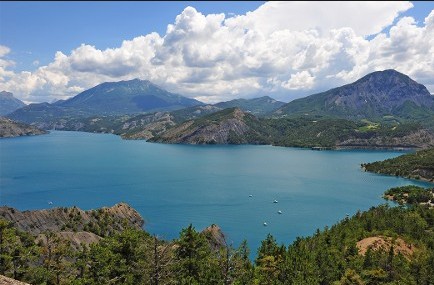 Un vacancier effectue une plongée dans un lac.Le pourcentage de lumière qui pénètre dans le lac varie en fonction de la profondeur. Il est modélisé par la fonction définie par : sur l’intervalle  0 ; 800                  où  représente la profondeur en cmIndication : On considère que la visibilité devient nulle lorsque le pourcentage de lumière est inférieur ou égal à 10.Ce qui est attendu de vous : La première étape sera de m'expliquer à l’oral ce que l'on vous demande en reformulant la question avec vos propres mots et ceci pour vérifier que vous avez bien compris l’énoncé.La deuxième étape sera de proposer, à l’oral, une méthode permettant de résoudre le problème et de répondre à la question posée. La troisième étape sera de me montrer le résultat de votre travail, permettant de répondre à la question.Remarque :Il y a plusieurs méthodes pour répondre à la question posée. Vous trouverez dans la deuxième page des questions et des ressources d’aide à la résolution de ce problème. S’il le juge nécessaire, le candidat n’est pas obligé d’utiliser ces ressources et questions d’aide.Questions et ressources d’aide à la résolution :
Question 1 : Le pourcentage de lumière à une profondeur de 700cm est égal à, 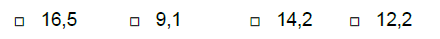 Question 2 : Compléter le tableau de valeurs :Donner un encadrement de la valeur de la profondeur à partir de laquelle le pourcentage de lumière est inférieure ou égale à 10.Ressource 1 :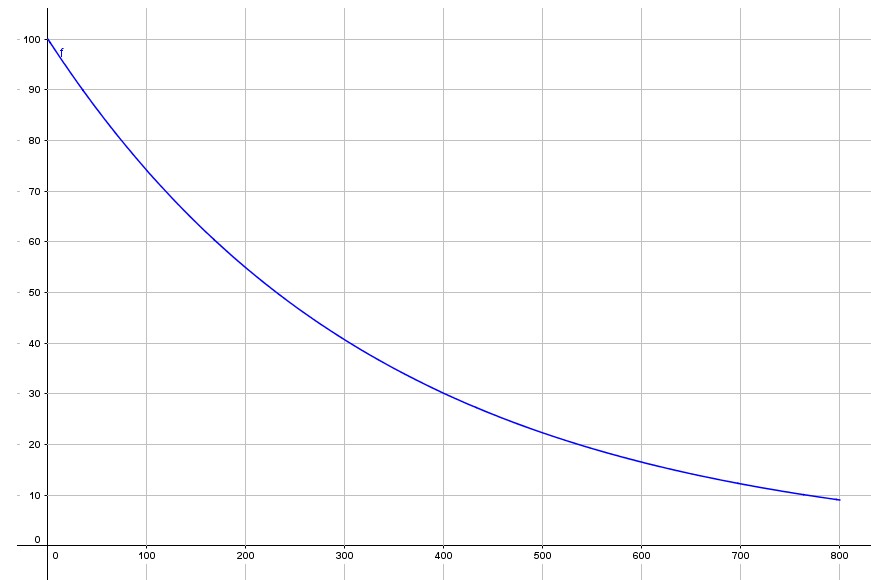 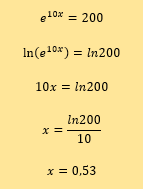 Ressource 2 : Exemple de la résolution de l’équation  Formulaire : 		ACADEMIE DE POITIERSBaccalauréat ProfessionnelORAL de contrôleSession : MATHEMATIQUES-SCIENCES PHYSIQUESMATHEMATIQUES-SCIENCES PHYSIQUESMATHEMATIQUES-SCIENCES PHYSIQUESDurée : 15 minutesDurée : 15 minutesDurée : 15 minutesProfondeur  en (cm)Pourcentage de lumière010040030,1600700800